                                                                                                         แบบทุนสนับสนุน - 03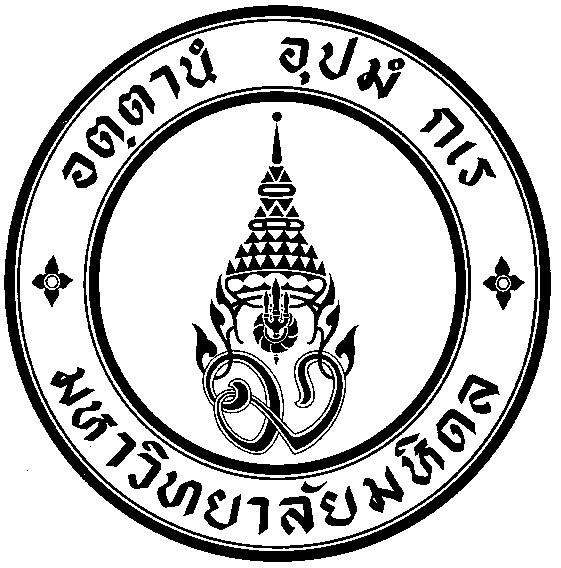 คณะเภสัชศาสตร์ มหาวิทยาลัยมหิดลโทรศัพท์ 02-354-7503  โทรสาร 02-354-4326ที่ อว 78.08/วันที่  เรื่อง   รายงานความก้าวหน้าโครงการ ................................................................................................................เรียน  อธิการบดีสิ่งที่ส่งมาด้วย  แบบรายงานความก้าวหน้าโครงการ                          ตามที่ข้าพเจ้า ................................... สังกัด .................................... หัวหน้าโครงการ ............................ รหัสโครงการ ................................  ได้รับทุนสนับสนุนการทำผลงานเพื่อพัฒนางานของบุคลากรสายสนับสนุน เมื่อวันที่ ..................... แล้วนั้น บัดนี้ ข้าพเจ้าได้จัดทำรายงานความก้าวหน้าโครงการดังกล่าวเสร็จเรียบร้อยแล้ว รายละเอียดตามเอกสารที่แนบมาพร้อมนี้                       จึงเรียนมาเพื่อโปรดพิจารณา และประเมินผลความก้าวหน้าของโครงการต่อไปด้วย จักขอบคุณยิ่ง                                                                     ลงชื่อ..................................................... หัวหน้าโครงการ                                                             (..........................................................)							ลงชื่อ.....................................................ผู้บังคับบัญชา			     				     (รองศาสตราจารย์ ภก.สุรกิจ นาฑีสุวรรณ)                                                                 	     คณบดีคณะเภสัชศาสตร์หมายเหตุ  ผู้บังคับบัญชา หมายถึง หัวหน้าส่วนงาน หรือเทียบเท่า